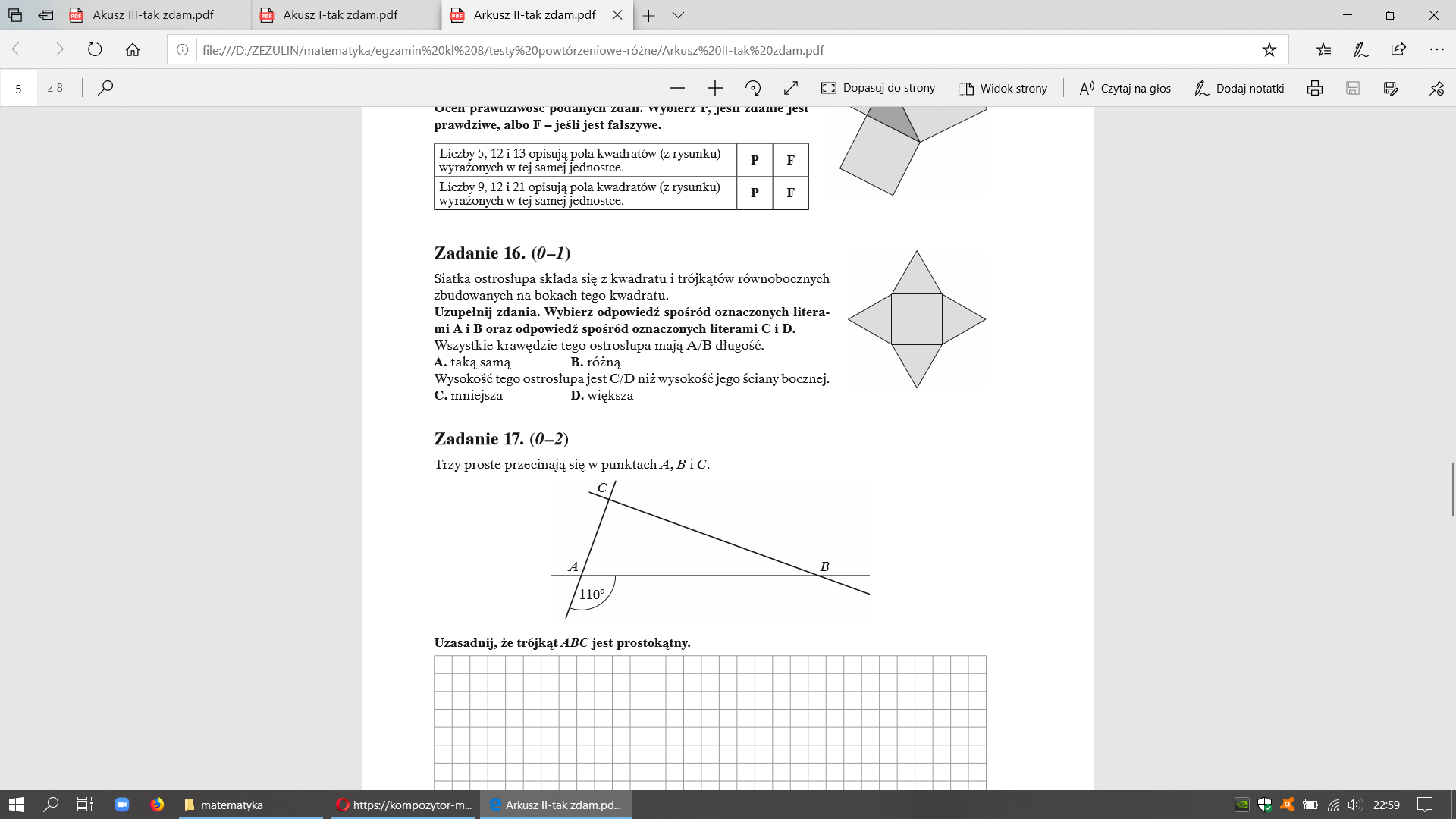 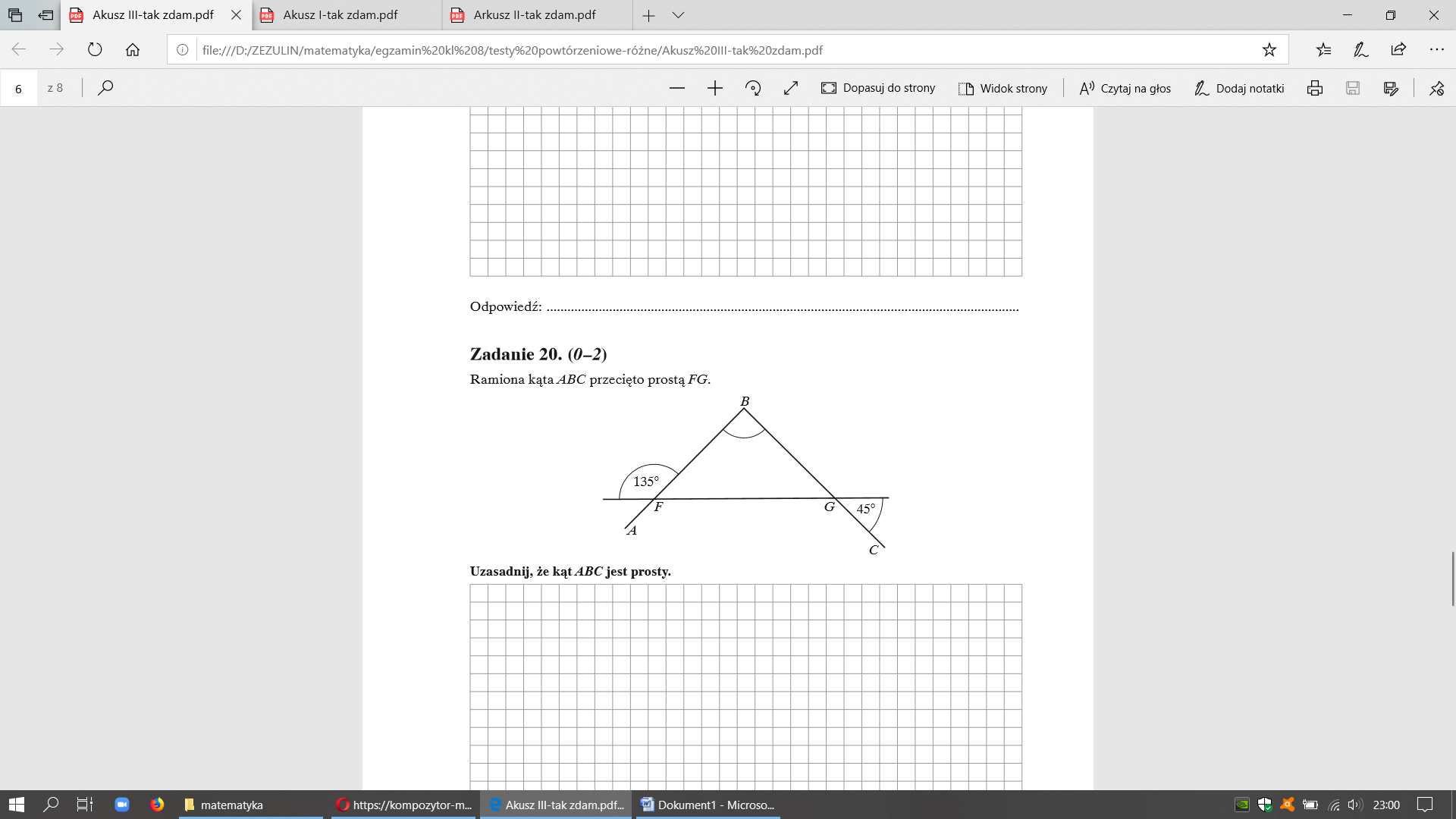 zadanie 18. (0–2)Wysokość trójkąta dzieli bok, któremu odpowiada, na dwie równe części. Każda z tych części jest równa wysokości. Uzasadnij, że ten trójkąt jest prostokątny.